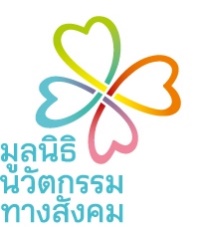 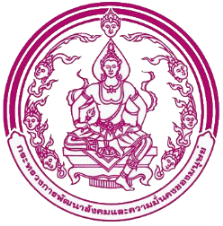 แบบแสดงความจำนงเข้าร่วมโครงการ“สร้างโอกาสการจ้างงานเชิงสังคม และสนับสนุนการประกอบอาชีพคนพิการ”ข้อมูลผู้แสดงความจำนงชื่อหน่วยงาน	ประเภทองค์กร องค์กรปกครองส่วนท้องถิ่น (อปท.)  หน่วยราชการส่วนภูมิภาคเช่น รพสต. โรงเรียน ศูนย์เด็กเล็ก
		องค์กรสาธารณประโยชน์หรือองค์กรที่ไม่แสวงผลกำไร 	  คนพิการ/กลุ่มคนพิการชื่อผู้ให้ข้อมูล (นาย, นาง, นางสาว) ………………………………………….…………………ตำแหน่ง…………………………………………	ที่อยู่	เบอร์โทรศัพท์	อีเมล	มีความจำนงในการเข้าร่วมโครงการ	  เพื่อเป็นหน่วยงานที่รับคนพิการเข้าทำงาน/หน่วยประสานการจ้างงานในพื้นที่ (นจพ.)		  เพื่อใช้สิทธิ์ของตนเอง / กลุ่มของตนเอง	 อื่นๆ………………………………………………………………....
บทบาทของท่านต่อการตัดสินใจเข้าร่วมโครงการ 	ท่านเป็นผู้มีอำนาจตัดสินใจท่านไม่มีอำนาจในการตัดสินใจ ต้องกลับไปหารือผู้บังคับบัญชาข้อมูลความต้องการและความสนใจกลุ่มงานรายละเอียดงานจำนวน(อัตรา)งานที่สนับสนุนหน่วยงานเป็นประจำและมี1.ผู้กำกับดูแล  2.จำนวน (รวม) .....................................อัตรา3.งานบริการสังคมที่ต้องลงพื้นที่เป็นประจำ 1.และไม่มีผู้กำกับดูแลชัดเจน 2.จำนวน (รวม)...........................อัตรา  3.การประกอบอาชีพอิสระ (ส่งเสริมอาชีพ)1.จำนวน (รวม)..........................อัตรา2.3.